Poczesna, dn. 27.04.2018r. Nr referencyjny : GIZ.271.3.2.2018.DM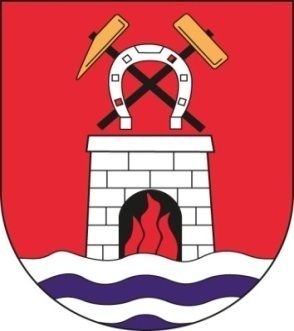 SPECYFIKACJA ISTOTNYCH WARUNKÓW ZAMÓWIENIA(SIWZ)W POSTĘPOWANIU O UDZIELENIE ZAMÓWIENIA PUBLICZNEGOPROWADZONEGO W TRYBIE PRZETARGU NIEOGRANICZONEGOz dnia 29 stycznia 2004 r. Prawo zamówień publicznych  (Dz. U. 2017 poz. 1579 z póż. Zm.).„Pełnienie kompleksowego nadzoru inwestorskiego nad robotami związanymiz budową kanalizacji sanitarnej w miejscowości Nierada – etap I.”Zamawiający:							                Zatwierdził:Gmina Poczesna                                                                                                                                                   ul. Wolności 2                                                                                                                                                   42-262 PoczesnaNiezależnie od posiadania środków własnych – w przypadku nieprzyznania dofinansowania Zamawiający ma prawo do unieważnienia postępowania na podstawie art. 93 ust. 1 a ustawy Prawo zamówień publicznychNAZWA ORAZ ADRES ZAMAWIAJĄCEGOGmina Poczesna ul. Wolności42-262 Poczesna Adres internetowy : www.bip.poczesna.plgodziny urzędowania - pon. –piąt. 700 - 1500, wt. 8 00 – 1600tel. 34 3274-116  fax.34 3263-018TRYB UDZIELENIA ZAMÓWIENIAPrzedmiot zamówieniaPrzedmiotem zamówienia jest pełnienie kompleksowego nadzoru inwestorskiego nad robotami związanymi z budową kanalizacji sanitarnej w miejscowości Nierada – etap I3.1. Wykonawca ma obowiązek zapewnić Koordynatora (Inżyniera Projektu/Kierownika Projektu) do wykonania przedmiotu zamówienia oraz niezbędny zespół inspektorów nadzoru w następujących branżach:a) instalacyjnej w zakresie sieci, instalacji i urządzeń wodociągowych kanalizacyjnychb) drogowej,c) instalacyjnej w zakresie sieci, instalacji i urządzeń, elektrycznych i elektroenergetycznych,Inspektor Nadzoru będzie nadzorował budowę (w trakcie jej realizacji) w takich odstępach czasu aby była zapewniona skuteczność nadzoru nie rzadziej jednak niż 8 pobytów w miesiącu (za wyjątkiem przestoju w robotach gdzie częstotliwość pobytu można ograniczyć do niezbędnego minimum ) oraz na wezwanie kierownika budowy lub Zamawiającego.3.3. Przed podpisaniem umowy Wykonawca przekaże Zamawiającemu poświadczone za zgodność z oryginałem kopie uprawnień budowlanych wszystkich inspektorów nadzoru.3.4. Podstawowe obowiązki i uprawnienia Inspektora Nadzoru Inwestorskiego oraz formalno – prawne postawy do jego działalności określa ustawa z dnia 7 lipca 1994 r. Prawo budowlane.3.5. Inspektor Nadzoru Inwestorskiego reprezentuje interesy Zamawiającego na budowie poprzez sprawowanie kontroli zgodności realizacji robót z dokumentacją projektową, specyfikacjami technicznymi, warunkami pozwolenia na budowę, przepisami, zasadami wiedzy technicznej oraz umową zawartą z wykonawcą robót budowlanych oraz kontrolą przestrzegania zaleceń wynikających z wydanych decyzji administracyjnych w zakresie ochrony środowiska.3.6. Zakres robót zadania inwestycyjnego nad którymi sprawowany będzie nadzór inwestorski obejmuje: budowę kanalizacji sanitarnej w części miejscowości Nierada –etap I o zakresie:Kanał grawitacyjny fi 200 mm PVC – 1 690,50 mbKanał grawitacyjny fi 160 mm PVC – 1 805,00 mbKanał tłoczny fi 110 mm PE – 258,00 mbKanał tłoczny fi 90 mm PE – 531,50 mb Przepompownia ścieków – 2 kpl.Wodociąg fi 180/16,4 PERC – 252,00 mbSzczegółowy opis robót budowlanych, nad którymi sprawowany będzie nadzór inwestorski określa dokumentacja projektowa udostępniona w siedzibie Urzędu Gminy w Poczesnej, ul. Wolności 2,42-262 Poczesna , pokój nr 12w godzinach pracy Urzędu Wspólny słownik zamówień (kody CPV):71.52.00.00-9 Usługi nadzoru budowlanego71.70.00.00-5 Usługi nadzoru i kontroli4. TERMIN REALIZACJI ZAMÓWIENIA1. Zamawiający wymaga, aby usługa została zrealizowana w terminie do zakończenia i rozliczenia kontraktu na roboty budowlane będącego przedmiotem nadzoru.2. Termin realizacji umowy: od dnia zawarcia umowy (przekazania placu budowy Wykonawcy robót) do zakończenia wszystkich nadzorowanych robót - termin wykonania robót do dnia 30.11.2019 roku.3.Nadzór w ustalonym w umowie zakresie pełniony będzie również w okresie gwarancji i rękojmi.5. WARUNKI  UDZIAŁU W POSTĘPOWANIU5.1. O udzielenie zamówienia mogą ubiegać się Wykonawcy, którzy  nie podlegają wykluczeniu z postępowania na podstawie art. 24 ust. 1 ustawy Prawo zamówień publicznych wykonawcy, wspólników konsorcjum oraz innych podmiotów, na których zasoby powołuje się wykonawca. 5.2. O udzielenie zamówienia mogą ubiegać się wykonawcy, którzy spełniają warunki dotyczące5.2.1) posiadania kompetencji lub uprawnień do prowadzenia określonej działalności zawodowej, o ile wynika to z odrębnych przepisów –nie dotyczy;5.2.3. sytuacji ekonomicznej lub finansowej O udzielenie zamówienia ubiegać się może Wykonawca który jest ubezpieczony od odpowiedzialności cywilnej w zakresie prowadzonej działalności związanej z przedmiotem zamówienia na sumę gwarancyjną 300 000 zł .5.2.4) posiadają zdolności techniczne lub zawodowe:O uzyskanie zamówienia mogą ubiegać się podmioty posiadające doświadczenie polegające na wykonaniu w okresie ostatnich 3 lat przed upływem terminu składania ofert, a jeżeli okres prowadzenia działalności jest krótszy w tym okresie co najmniej:- jedną usługę, której przedmiotem było sprawowanie nadzoru inwestorskiego na zadaniu inwestycyjnym polegającym na budowie kanalizacji sanitarnej o wartości min. 8 000 000,00 zł brutto i wartości usługi nie mniejszej niż 100 000 zł brutto.O uzyskanie zamówienia mogą ubiegać się podmioty dysponujące następującymi osobami, niezbędnymi do realizacji przedmiotu zamówienia:-Koordynator (Inżynier Projektu, Kierownik Projektu) – wskazana osoba powinna posiadać następujące kwalifikacje:-wykształcenie wyższe techniczne;-co najmniej 3-letnie doświadczenie zawodowe na stanowisku Kierownika Projektu /Inżyniera Projektu,- w okresie ostatnich 3 lat przed upływem terminu składania ofert pełniła funkcję Inżyniera projektu/Kierownika projektu (od rozpoczęcia do zakończenia robót) przy inwestycji polegającej na budowie kanalizacji sanitarnej o wartości robót minimum 8 000 000,00 zł brutto- Inspektor nadzoru robót sanitarnych- uprawnienia budowlane bez ograniczeń do wykonywania samodzielnych funkcji w budownictwie, w specjalności instalacyjnej w zakresie sieci kanalizacyjnych lub odpowiadające im ważne uprawnienia budowlane, które zostały wydane na podstawie wcześniej obowiązujących przepisów.- Inspektor nadzoru robót drogowych- uprawnienia budowlane do wykonywania samodzielnych funkcji w budownictwie, w specjalności drogowej lub odpowiadające im ważne uprawnienia budowlane, które zostały wydane na podstawie wcześniej obowiązujących przepisów,- Inspektor nadzoru robót elektrycznych - uprawnienia budowlane do wykonywania samodzielnych funkcji w budownictwie, w specjalności instalacyjnej w zakresie sieci, instalacji i urządzeń elektrycznych i elektroenergetycznych lub odpowiadające im ważne uprawnienia budowlane, które zostały wydane na podstawie wcześniej obowiązujących przepisów,Do wykazu osób w stosunku do inspektorów należy dołączyć oświadczenie Wykonawcy, że zaproponowane osoby posiadają wymagane uprawnienia i przynależą do właściwej izby samorządu zawodowego jeżeli taki wymóg na te osoby nakłada Prawo budowlane.Przez uprawnienia budowlane rozumie się uprawnienia do sprawowania samodzielnych funkcji technicznych w budownictwie, wydane na podstawie ustawy Prawo budowlane (tj. Dz. U. 2017 r.poz.1332 ) oraz rozporządzenia Ministra Transportu i Budownictwa w sprawie samodzielnych funkcji technicznych w budownictwie (Dz. U. z 2006 r. Nr 83, poz. 578 ze zm.) lub odpowiadające im inne ważne uprawnienia budowlane wydane na mocy wcześniej obowiązujących przepisów i nadające takie same uprawnienia jak określone wyżej. W przypadku obywateli państw Europejskiego Obszaru Gospodarczego oraz Konfederacji Szwajcarskiej muszą oni spełniać wymogi określone w art. 12a ustawy Prawo budowlane, z których wynika, że samodzielne funkcje techniczne w budownictwie mogą również wykonywać osoby, których odpowiednie kwalifikacje zawodowe zostały uznane na zasadach określonych w przepisach ustawy o zasadach uznawania kwalifikacji zawodowych nabytych w państwach członkowskich Unii Europejskiej (Dz. U. z 2008 r. Nr 63, poz. 394).5.3. Zgodnie z art. 22a ustawy Wykonawca może w celu potwierdzenia spełniania warunków udziału w postępowaniu, w stosownych sytuacjach oraz w odniesieniu do konkretnego zamówienia, lub jego części, polegać na zdolnościach technicznych lub zawodowych bądź sytuacji finansowej lub ekonomicznej innych podmiotów, niezależnie od charakteru prawnego łączących go z nimi stosunków prawnych. Zgodnie z art. 22a ust. 2 Wykonawca, który polega na zdolnościach lub sytuacji innych podmiotów musi udowodnić Zamawiającemu, że realizując zamówienie, będzie dysponował niezbędnymi zasobami tych podmiotów, w szczególności przedstawiając w tym celu pisemne zobowiązanie tych podmiotów do oddania mu do dyspozycji niezbędnych zasobów na potrzeby realizacji zamówienia. Wzór zobowiązania stanowi załącznik nr 8 do SIWZ.Zobowiązanie podmiotu trzeciego winno być złożone w formie oryginału.5.4. Zamawiający w niniejszym postępowaniu stosuje „procedurę odwróconą na postawie art. 24aa Ustawy. W związku z tym Zamawiający najpierw dokona oceny ofert, a następnie zbada, czy wykonawca, którego oferta została oceniona jako najkorzystniejsza, nie podlega wykluczeniu oraz spełnia warunki udziału w postępowaniu. Jeżeli wykonawca uchyla się od zawarcia umowy Zamawiający zbada, czy nie podlega wykluczeniu oraz czy spełnia warunki udziału w postępowaniu wykonawca, który złożył ofertę najwyżej ocenioną spośród pozostałych ofert.Zamawiający po ocenie ofert dokonuje weryfikacji wyłącznie oświadczenia o spełnianiu warunków udziału w postępowaniu oraz niepodleganiu wykluczeniu a także pozostałych dokumentów podmiotowych w odniesieniu do Wykonawcy, którego oferta jest najkorzystniejsza.5.5. Zgodnie z art. 22a ust. 4 Ustawy w odniesieniu do warunków dotyczących wykształcenia, kwalifikacji zawodowych lub doświadczenia, wykonawcy mogą polegać na zdolnościach innych podmiotów, jeśli podmioty te realizują roboty budowlane lub usługi, do realizacji których te zdolności są wymagane. Zgodnie z art. 22a ust. 5 Wykonawca, który polega na sytuacji finansowej lub ekonomicznej innych podmiotów, odpowiada solidarnie z podmiotem, który zobowiązał się do udostępnienia zasobów, za szkodę poniesioną przez Zamawiającego powstałą wskutek nieudostępnienia tych zasobów, chyba że za nieudostępnienie zasobów nie ponosi winy.5.6. Jeżeli zdolności techniczne lub zawodowe bądź sytuacja ekonomiczna lub finansowa podmiotu, na zasobach którego polega wykonawca, nie potwierdzają spełnienia przez wykonawcę warunków udziału w postępowaniu lub zachodzą wobec tych podmiotów podstawy wykluczenia, Zamawiający żąda, aby Wykonawca w terminie określonym przez Zamawiającego:a) zastąpił ten podmiot innym podmiotem lub podmiotami lubb) zobowiązał się do osobistego wykonania odpowiedniej części zamówienia, jeżeli wykaże wymagane zdolności techniczne lub zawodowe bądź sytuację finansową lub ekonomiczną odpowiednio innych podmiotów lub własne.5.7. Ocena spełniania w/w warunków dokonana zostanie zgodnie z formułą „spełnia / nie spełnia”, w oparciu o informacje zawarte w złożonych dokumentach. Z treści załączonych dokumentów musi wynikać jednoznacznie, iż w/w warunki Wykonawca spełnił.6. PRZESŁANKI WYKLUCZENIA Z POSTĘPOWANIA6.1.. Obligatoryjne przesłanki wykluczenia Wykonawcy określono w art. 24 ust. 1 pkt 12-23 ustawy Pzp.6.2. Dodatkowo Zamawiający przewiduje wykluczenie Wykonawcy na podstawie art. 24 ust. 5 pkt. 1,2, 4, 8 ustawy Pzp tj.:1) w stosunku, do którego otwarto likwidację, w zatwierdzonym przez sąd układzie wpostępowaniu restrukturyzacyjnym jest przewidziane zaspokojenie wierzycieli przez likwidację jego majątku lub sąd zarządził likwidację jego majątku w trybie art. 332 ust. 1 ustawy z dnia 15maja 2015 r. – Prawo restrukturyzacyjne (Dz. U. z 2015 r. poz. 978, 1259, 1513, 1830 i 1844) lub którego upadłość ogłoszono, z wyjątkiem Wykonawcy, który po ogłoszeniu upadłości zawarł układ zatwierdzony prawomocnym postanowieniem sądu, jeżeli układ nie przewiduje zaspokojenia wierzycieli przez likwidację majątku upadłego, chyba że sąd zarządził likwidację jego majątku w trybie art. 366 ust. 1 ustawy z dnia 28 lutego 2003 r. – Prawo upadłościowe (Dz.U. z 2015 r. poz. 233, 978, 1166, 1259 i 1844);2) który w sposób zawiniony poważnie naruszył obowiązki zawodowe, co podważa jego uczciwość, w szczególności gdy Wykonawca w wyniku zamierzonego działania lub rażącego niedbalstwa nie wykonał lub nienależycie wykonał zamówienie, co Zamawiający jest w stanie wykazać za pomocą stosownych środków dowodowych;6.3) który, z przyczyn leżących po jego stronie, nie wykonał albo nienależycie wykonał w istotnym stopniu wcześniejszą umowę w sprawie zamówienia publicznego lub umowę koncesji, zawartą z Zamawiającym, o którym mowa w art. 3 ust. 1 pkt 1–4 ustawy PZP, co doprowadziło do rozwiązania umowy lub zasądzenia odszkodowania;6.4) który naruszył obowiązki dotyczące płatności podatków, opłat lub składek na ubezpieczenia społeczne lub zdrowotne, co zamawiający jest w stanie wykazać za pomocą stosownych środków dowodowych, z wyjątkiem przypadku, o którym mowa w art. 24 ust. 1 pkt 15, chyba że Wykonawca dokonał płatności należnych podatków, opłat lub składek na ubezpieczenia społeczne lub zdrowotne wraz z odsetkami lub grzywnami lub zawarł wiążące porozumienie w sprawie spłaty tych należności.7.Wykaz oświadczeń lub dokumentów, jakie zobowiązani są dostarczyć Wykonawcy w  celu wykazania braku podstaw wykluczenia oraz potwierdzenia spełniania warunków udziału w postępowaniu12. Sposób obliczenia ceny oferty. 12.1. Cena oferty uwzględnia wszystkie zobowiązania, musi być podana w PLN cyfrowo i słownie, z wyodrębnieniem należnego podatku VAT - jeżeli występuje. Ceną w rozumieniu przepisów art. 3 ust. 1 pkt 1 i ust. 2 ustawy z dnia 9 maja 2014 r. o informowaniu o cenach towarów i usług (Dz. U. poz. 915) jest wartość wyrażona w jednostkach pieniężnych, którą Zamawiający (kupujący) jest obowiązany zapłacić Wykonawcy (przedsiębiorcy) za towar lub usługę. W cenie uwzględnia się podatek od towarów i usług oraz podatek akcyzowy, jeżeli na podstawie odrębnych przepisów sprzedaż towaru (usługi) podlega obciążeniu podatkiem od towarów i usług lub podatkiem akcyzowym. Przez cenę rozumie się również stawkę taryfową.12.2. Cena podana w ofercie powinna obejmować wszystkie koszty i składniki związane z wykonaniem zamówienia.12.3. Cena może być tylko jedna. Cena nie ulega zmianie przez okres ważności oferty (związania ofertą).12.4. Cenę należy podać w zaokrągleniu do dwóch miejsc po przecinku przy zachowaniu matematycznej zasady zaokrąglania liczb.12.5. UWAGA!!!: Wynagrodzenie ryczałtowe (cena ryczałtowa) – to wynagrodzenie, które określa się z góry, bez przeprowadzania szczegółowej analizy kosztów wytworzenia dzieła. Istotą ceny ryczałtowej jest jej stałość. Wykonawca nie może żądać podwyższenia wynagrodzenia, chociażby w czasie zawarcia umowy, gdzie nie można było przewidzieć rozmiaru i kosztów prac.Ryzyko zaniżenia w ofercie ceny ryczałtowej, poprzez nie uwzględnienie podczas jej ustalania kosztów nieprzewidzianych, spoczywa wyłącznie na Wykonawcy.14. Kryteriami wyboru oferty najkorzystniejszej będą: 14.1. Zamawiający dokona wyboru najkorzystniejszej oferty w oparciu następujące kryteria oceny: ceny brutto (60%) Doświadczenie koordynatora (40%)14.2. Za najkorzystniejszą ofertę zostanie uznana ta spośród nieodrzuconych, która uzyska najwyższą łączną ocenę we wszystkich kryteriach oceny14.3. Sposób obliczenia punktów w kryterium - Cena brutto - waga 60%Kc = (Cmin / Cbad) x 60% przy czym 1% = 1 pktgdzie:Cmin - najniższa cena brutto za wykonanie przedmiotu zamówienia spośród złożonych ofert niepodlegających odrzuceniu Cbad - zaoferowana cena bruttoKc - ilość punktów przyznanych ofercie badanej w kryterium ceny.Maksymalną ilość punktów - 60 - otrzyma oferta z najniższą oferowaną ceną brutto za wykonanie przedmiotu zamówienia. Punktacja będzie obliczana z dokładnością co najmniej do dwóch miejsc po przecinku. Doświadczenie Koordynatora- 40pkt.Sposób dokonywania oceny w kryterium Doświadczenie Koordynatora będzie punktowany w następujący sposób:Doświadczenie w pełnieniu funkcji Inżyniera Projektu/Kierownika Projektu (od rozpoczęcia do zakończenia robót) przy:- 1 inwestycji polegającej na budowie kanalizacji sanitarnej o wartości robót minimum 8 000 000,00 zł brutto- 10pkt. - 2 inwestycjach polegających na budowie kanalizacji sanitarnej o wartości robót minimum 8 000 000,00 zł brutto każda – 20 pkt.- 3 inwestycjach polegających na budowie kanalizacji sanitarnej o wartości robót minimum 8 000 000,00 zł brutto każda – 30 pkt.- 4 i więcej inwestycjach polegających na budowie kanalizacji sanitarnej o wartości robót minimum 8 000 000,00 zł brutto każda- 40pkt.W ww. doświadczeniu nie będzie brane pod uwagę doświadczenie dla wykazania inwestycji na potwierdzenie spełniania warunku doświadczenia Koordynatora zawartego w rozdz. 5.2.414.3. Łączna ilość punktów uzyskanych przez ofertę zostanie obliczona wedługWzoru: K = Kc + K d gdzie:        K - łączna ilość punktów uzyskana przez ofertę,Kc - punkty uzyskane w kryterium cena brutto,K d  - punkty uzyskane w kryterium doświadczenie Koordynatora14.4.Jeżeli nie można wybrać oferty najkorzystniejszej z uwagi na to, że dwie lub więcej ofert przedstawi taki sam bilans ceny i innych kryteriów oceny ofert, Zamawiający spośród tych ofert wybiera ofertę z niższą ceną.14.5. .Punktacja będzie obliczana z dokładnością co najmniej do dwóch miejsc po przecinku.14.6. .Jeżeli nie można wybrać oferty najkorzystniejszej z uwagi na to, że dwie lub więcej ofert przedstawi taki sam bilans ceny i innych kryteriów oceny ofert, Zamawiający spośród tych ofert wybiera ofertę z niższą ceną.Załączniki do specyfikacji:1) „Formularz Oferta” – do wypełnienia przez wykonawców i załączenia do oferty.2) 2). Wzór oświadczenia wykonawcy dotyczącego przesłanek wykluczenia z postępowania - do wypełnienia przez wykonawców i załączenia do oferty.3) Wzór oświadczenia wykonawcy dotyczącego spełniania warunków udziału w postępowaniu - do wypełnienia przez wykonawców i załączenia do oferty.4) Wykaz osób5)Oświadczenie o przynależności do grupy kapitałowej.6)Oświadczenie o części zamówienia, której wykonanie wykonawca zamierza powierzyć podwykonawcom7)Wykaz usług8) Wzór zobowiązania podmiotu trzeciego9) Projekt umowyZałącznik Nr 1O F E R T A„Pełnienie kompleksowego nadzoru inwestorskiego nad robotami związanymi z budową kanalizacji sanitarnej w miejscowości Nierada – etap I”ZAMAWIAJĄCY : Gmina Poczesna, ul. Wolności 2. 42-262 PoczesnaW odpowiedzi na publiczne ogłoszenie o zamówieniu, my niżej podpisani przestrzegając ściśle postanowień Specyfikacji Istotnych Warunków Zamówienia (SIWZ) oraz działając w imieniu i na rzeczWykonawca:……………………………………………….Adres:…………………………………………………………Tel………………………………… fax…………………….REGON……………………….. NIP……………………….e-mail……………………………1. składając ofertę w postępowaniu o udzielenie zamówienia publicznego prowadzonym w trybie przetargu nieograniczonego na „Pełnienie kompleksowego nadzoru inwestorskiego nad robotami związanymi z budową kanalizacji sanitarnej w miejscowości Nierada – etap I” oświadczam/-y, że oferujemy wykonanie przedmiotu zamówienia za cenę:Cena oferty netto ...……….…........ złotych (słownie:......................................................................................................................…)Stawka pod. VAT......% …………………………złotychCena oferty brutto ......…………... złotych (słownie:................................................................................................................…)2. Do oceny kryterium Doświadczenie Koordynatora oferujemy:W ww. wykazie nie należy wykazywać inwestycji na potwierdzenie spełniania warunku doświadczenia Koordynatora zawartego w rozdz. V pkt. 2 ppkt.3 Doświadczenie to Wykonawca wykaże w druku Wykaz osób, na wezwanie Zamawiającego.3.Termin płatności faktury: do 30 dni4. Termin obowiązywania umowy: od dnia zawarcia umowy do zakończenia robót nadzorowanej inwestycji.5.Osoby do kontaktów z Zamawiającym.Osobą do kontaktów z Zamawiającym odpowiedzialną za wykonanie zobowiązań umowy jest :…………………..…….......... ....……………… tel. kontaktowy: .......... .......... ..........,faks:……………...Pełnomocnik w przypadku składania oferty wspólnejNazwisko, imię ....................................................................................................Stanowisko ...........................................................................................................Telefon...................................................Fax.........................................................Zakres*:- do reprezentowania w postępowaniu- do reprezentowania w postępowaniu i zawarcia umowy- do zawarcia umowy6. Oświadczenie dotyczące postanowień Specyfikacji Istotnych Warunków Zamówienia:1) Oświadczamy, że zapoznaliśmy się ze Specyfikacją Istotnych Warunków Zamówienia, nie wnosimy żadnych zastrzeżeń oraz uzyskaliśmy niezbędne informacje do przygotowania oferty.2) Oświadczamy, że uważamy się za związanych ofertą przez czas wskazany w Specyfikacji Istotnych Warunków Zamówienia.3) Oświadczamy, że postanowienia określone w projekcie umowy zostały przez naszaakceptowane bez zastrzeżeń i zobowiązujemy się w przypadku wyboru naszej oferty do zawarcia umowy na określonych w projekcie umowy warunkach, w miejscu i terminie wyznaczonym przez Zamawiającego.4) Oświadczam, pouczony o odpowiedzialności karnej wynikającej z art. 297 § 1 Kk, że wszystkie złożone do oferty dokumenty i oświadczenia są prawdziwe oraz opisują stan faktyczny i prawny na dzień sporządzania oferty.7. Czy Wykonawca jest mikroprzedsiębiorstwem bądź małym lub średnim przedsiębiorstwem1[ ] Tak [ ] Nie [ ] Nie dotyczy.****) zaznaczyć właściwe Xdata …......................................................................................................podpis i pieczęć Wykonawcylub upełnomocnionegoprzedstawiciela Wykonawcy 1Por. zalecenie Komisji z dnia 6 maja 2003 r. dotyczące definicji mikroprzedsiębiorstw oraz małych i średnich przedsiębiorstw (Dz.U. L 124 z 20.5.2003, s. 36). Te informacje są wymagane wyłącznie do celów statystycznych.Mikroprzedsiębiorstwo: przedsiębiorstwo, które zatrudnia mniej niż 10 osób i którego roczny obrót lub roczna suma bilansowa nie przekracza 2 milionów EUR. Małe przedsiębiorstwo: przedsiębiorstwo, które zatrudnia mniej niż 50 osób i którego roczny obrót lub roczna suma bilansowa nie przekracza 10 milionów EUR.Średnie przedsiębiorstwa: przedsiębiorstwa, które nie są mikroprzedsiębiorstwami ani małymi przedsiębiorstwami i które zatrudniają mniej niż 250 osób i których roczny obrót nie przekracza 50 milionów EUR lub roczna suma bilansowa nie przekracza 43 milionów EUR.Załącznik nr 2.....................................................Nazwa i adres wykonawcyO Ś W I A D C Z E N I Eskładane na podstawie art. 25a ust. 1 ustawy z dnia 29 stycznia 2004 r.Prawo zamówień publicznych (dalej jako: ustawa Pzp),DOTYCZĄCE PRZESŁANEK WYKLUCZENIA Z POSTĘPOWANIANa potrzeby postępowania o udzielenie zamówienia publicznego „Pełnienie kompleksowego nadzoru inwestorskiego nad robotami związanymi z budową kanalizacji sanitarnej w miejscowości Nierada – etap I” prowadzonego przez Gminę Poczesna oświadczam, co następuje:OŚWIADCZENIA DOTYCZĄCE WYKONAWCY:- Oświadczam, że nie podlegam wykluczeniu z postępowania na podstawie art. 24 ust 1 pkt 12-23 ustawy Pzp.- Oświadczam, że nie podlegam wykluczeniu z postępowania na podstawie art. 24 ust. 5 pkt 1, 2, 4, 8 ustawy Pzp .data …......................................................................................................podpis i pieczęć Wykonawcylub upełnomocnionegoprzedstawiciela Wykonawcy-----------------------------------------------------------------------------------------------------------------Oświadczam, że zachodzą w stosunku do mnie podstawy wykluczenia z postępowania na podstawie art. ………….* ustawy Pzp (podać mającą zastosowanie podstawę wykluczenia spośród wymienionych w art. 24 ust. 1 pkt 13-14, 16-20 lub art. 24 ust. 5 ustawy Pzp). Jednocześnie oświadczam, że w związku z ww. okolicznością, na podstawie art. 24 ust. 8 ustawy Pzp podjąłem następujące środki naprawcze:………………………………………………………………………………………………………………………………………………………………………………………………………………………………………………………………...……...…………………………………………………………………………………………..………………………………...…….……………………………………………………………………………………………………………………………………………………………………………………………………………………………………** wypełnić jeśli dotyczydata …......................................................................................................podpis i pieczęć Wykonawcylub upełnomocnionegoprzedstawiciela WykonawcyOŚWIADCZENIE DOTYCZĄCE PODMIOTU, NA KTÓREGO ZASOBY POWOŁUJE SIĘ WYKONAWCAOświadczam, że następujący/e podmiot/y, na którego/ych zasoby powołuję się w niniejszym postępowaniu, tj.:…………………………………………………………………………………………………………….………….………(podać pełną nazwę/firmę, adres, a także w zależności od podmiotu: NIP/PESEL, KRS/CEiDG)nie podlega/ją wykluczeniu na podstawie - art. 24 ust. 1 pkt. 12 – 23 oraz ust 5 pkt 1, 2, 4, 8 ustawy PZP z postępowania o udzielenie zamówienia .data …......................................................................................................podpis i pieczęć Wykonawcylub upełnomocnionegoprzedstawiciela WykonawcyOŚWIADCZENIE DOTYCZĄCE PODANYCH INFORMACJI:Oświadczam, że wszystkie informacje podane w powyższych oświadczeniach są aktualne i zgodne z prawdą oraz zostały przedstawione z pełną świadomością konsekwencji wprowadzenia Zamawiającego w błąd przy przedstawianiu informacji.data …......................................................................................................podpis i pieczęć Wykonawcylub upełnomocnionegoprzedstawiciela WykonawcyZałącznik nr 3.....................................................Nazwa i adres wykonawcyOŚWIADCZENIE WYKONAWCYskładane na podstawie art. 25a ust. 1 ustawy z dnia 29 stycznia 2004 r.Prawo zamówień publicznych (dalej jako: ustawa Pzp),DOTYCZĄCE SPEŁNIANIA WARUNKÓW UDZIAŁU W POSTĘPOWANIUNa potrzeby postępowania o udzielenie zamówienia publicznego „Pełnienie kompleksowego nadzoru inwestorskiego nad robotami związanymi z budową kanalizacji sanitarnej w miejscowości Nierada – etap I” prowadzonego przez Gminę Poczesna oświadczam, co następuje:INFORMACJA DOTYCZĄCA WYKONAWCY:Oświadczam, że spełniam warunki udziału w postępowaniu określone przez Zamawiającego w rozdziale 5 SIWZ.data …......................................................................................................podpis i pieczęć Wykonawcylub upełnomocnionegoprzedstawiciela WykonawcyINFORMACJA W ZWIĄZKU Z POLEGANIEM NA ZASOBACH INNYCH PODMIOTÓW:Oświadczam, że w celu wykazania spełniania warunków udziału w postępowaniu, określonych przez Zamawiającego w………………………………………………………...…………………………………………………..………………………………………………(wskazać dokument i właściwą jednostkę redakcyjną dokumentu, w której określono warunki udziału w postępowaniu)polegam na zasobach następującego/ych podmiotu/ów:………………………………………..…………………………………………………………………………………….…...…………………………………………………………………………………………………………………………….…., w następującym zakresie……………………………………………………………………………………………………………………………….…(wskazać podmiot i określić odpowiedni zakres dla wskazanego podmiotu).data …......................................................................................................podpis i pieczęć Wykonawcylub upełnomocnionegoprzedstawiciela WykonawcyOŚWIADCZENIE DOTYCZĄCE PODANYCH INFORMACJI:Oświadczam, że wszystkie informacje podane w powyższych oświadczeniach są aktualne i zgodne z prawdą oraz zostały przedstawione z pełną świadomością konsekwencji wprowadzenia Zamawiającego w błąd przy przedstawianiu informacji.data …......................................................................................................podpis i pieczęć Wykonawcylub upełnomocnionegoprzedstawiciela WykonawcyZałącznik Nr 4.....................................................Nazwa i adres wykonawcyWYKAZ OSÓBPrzystępując do postępowania w sprawie udzielenia zamówienia publicznego „Pełnienie kompleksowego nadzoru inwestorskiego nad robotami związanymi z budową kanalizacji sanitarnej w miejscowości Nierada – etap I” oświadczam/my, w celu potwierdzenia spełniania wymagań określonych w rozdziale 5 pkt. 5.2.4.SIWZ, że dysponujemy lub będziemy dysponować następującą osobą / osobami, która /e będzie /będą uczestniczyć w realizacji zamówienia:*) wpisać dokument regulujący współpracę pomiędzy Wykonawcą a Inspektorem np. umowę o pracę, umowę zlecenie, w przypadku polegania na zasobach podmiotu trzeciego należy załączyć zobowiązanie, o którym mowa w rozdziale 5 pkt.5.3.dnia: ..................................................................................................podpis i pieczęć Wykonawcylub upełnomocnionegoprzedstawiciela WykonawcyZałącznik Nr 5.....................................................Nazwa i adres wykonawcy/ pieczęć firmowa /OŚWIADCZENIE O PRZYNALEŻNOŚCI DO GRUPY KAPITAŁOWEJPrzystępując do udziału w postępowaniu o udzielenie zamówienia publicznego na:„Pełnienie kompleksowego nadzoru inwestorskiego nad robotami związanymi z budową kanalizacji sanitarnej w miejscowości Nierada – etap I”………………………………………………………………………………………………………………………………………………………………….                                                      (podać pełną nazwę i adres/siedzibę Wykonawcy) oświadczam, iż nie należymy / należymy* do grupy kapitałowej……………………………………………………………………………………………………………………………………………………………w rozumieniu ustawy z dnia 16 lutego 2007 r. o ochronie konkurencji i konsumentów (Dz. U. z 2015 r., poz.184, ze zmianami).W związku z tym, iż należymy do ww. wskazanej grupy kapitałowej, składamy poniżej listę podmiotów należących do tej samej grupy kapitałowej:1	2	3	*niepotrzebne skreślićData: 	.....................................................Nazwa i adres wykonawcyZałącznik nr 6OŚWIADCZENIE O CZĘŚCI ZAMÓWIENIA, KTÓREJ WYKONANIE, WYKONAWCA ZAMIERZA POWIERZYĆ PODWYKONAWCOMPrzystępując do postępowania w sprawie udzielenia zamówienia publicznego p.n.:„Pełnienie kompleksowego nadzoru inwestorskiego nad robotami związanymi z budową kanalizacji sanitarnej w miejscowości Nierada – etap I”Oświadczam/ my, że podwykonawcom zamierzam/ my powierzyć część zamówienia obejmującą wykonanie prac w zakresie:dnia: .....................................................................................................podpis i pieczęć Wykonawcylub upełnomocnionegoprzedstawiciela Wykonawcy*w związku z formą ogłoszenia o udzieleniu zamówienia jaką Zamawiający ma obowiązek przekazać informację o udzieleniu zamówienia Wykonawca winien podać procentowo lub wartościowo część zamówienia, jaką zamierza powierzyć podwykonawcy.UWAGA:Oświadczenia nie należy składać w przypadku wykonywania całości zamówienia przez Wykonawcę siłami własnymiZałącznik Nr 7.....................................................Nazwa i adres wykonawcyWYKAZ USŁUGPrzystępując do postępowania w sprawie udzielenia zamówienia publicznego „Pełnienie kompleksowego nadzoru inwestorskiego nad robotami związanymi z budową kanalizacji sanitarnej w miejscowości Nierada – etap I” oświadczam/my, w celu potwierdzenia spełniania wymagań określonych w rozdziale 5 pkt. 5.2.4. SIWZ, że wykonaliśmy następujące usługi:Uwaga: do wykazu należy dołączyć dowody określające czy te usługi zostały wykonane lub są wykonywane należycie, przy czym dowodami o których mowa są referencje bądź inne dokumenty wystawione przez podmiot, na rzecz którego usługi były wykonywane.dnia: .....................................................................................................podpis i pieczęć Wykonawcy lub upełnomocnionegoprzedstawiciela WykonawcyZałącznik Nr 8..............................................................Nazwa i adres Podmiotu, nazasobach którego polega WykonawcaWZÓR ZOBOWIĄZANIA PODMIOTU TRZECIEGOdo oddania do dyspozycji Wykonawcy niezbędnych zasobów na potrzeby wykonania zamówieniaJa: …............................................................................................................................................................................................................(imię i nazwisko osoby upoważnionej do reprezentowania Podmiotu, stanowisko (właściciel, prezes zarządu, członek zarządu, prokurent, upełnomocniony reprezentant itp.)Działając w imieniu i na rzecz: …..................................................................................................................................................................................(nazwa i adres Podmiotu)Zobowiązuję się do oddania nw. zasobów na potrzeby wykonania zamówienia:….....................................................................................................................................................................................................................(określenie zasobu – zdolność techniczna lub zawodowa, wskazać warunek udziału określony w SIWZ pkt V)do dyspozycji Wykonawcy: …....................................................................................................................................................................................................................(nazwa Wykonawcy ubiegającego się o zamówienie)w trakcie wykonywania zamówienia pod nazwą: „Pełnienie kompleksowego nadzoru inwestorskiego nad robotami związanymi z budową kanalizacji sanitarnej w miejscowości Nierada – etap I”Oświadczam, iż:a) udostępniam Wykonawcy ww. zasoby w następującym zakresie: …...................................................................................................................................................................................b) sposób wykorzystania udostępnionych przeze mnie zasobów będzie następujący: …...................................................................................................................................................................................c) charakter stosunku łączącego mnie z Wykonawcą będzie następujący: …...................................................................................................................................................................................d) zakres mojego udziału przy wykonywaniu zamówienia będzie następujący: …...................................................................................................................................................................................e) okres mojego udziału przy wykonywaniu zamówienia będzie następujący: …..................................................................................................................................................................................Zgodnie z art. 22a ust. 4 ustawy w odniesieniu do warunków dotyczących wykształcenia, kwalifikacji zawodowych lub doświadczenia, zobowiązuje się do realizacji usług w zakresie udostępnionych przeze mnie zasobów.data: ...................................................................................................................................podpis i pieczęć Podmiotu lub osoby upoważnionej do reprezentacjiZałącznik nr 9 do SIWZ (Projekt)UMOWA Nr ……………………zawarta w dniu ……………. r. w Poczesnej pomiędzy:Gminą Poczesna, z siedzibą przy ul. Wolności 2 ,42-262 Poczesna , NIP 573-28-55-270reprezentowaną przez: Krzysztofa  Ujmę - Wójta Gminy zwaną w dalszej części umowy "Zamawiającym"a…………………….. z siedzibą ………………….NIP…………….., REGON ……….. reprezentowaną przez:………– …………….zwanym w treści umowy „Wykonawcą ” lub „Inspektorem Nadzoru” Niniejsza umowa zostaje zawarta w wyniku rozstrzygnięcia przetargu nieograniczonego zgodnie z ustawą z dnia 29 stycznia 2004 r. – Prawo zamówień publicznych (Dz. U. z 2017 poz. 1579z późn. zm.) – zwanej dalej „pzp”, o następującej treści: § 11.Zamawiający zleca, a Wykonawca Nadzoru przyjmuje kompleksowy nadzór inwestorski nad robotami związanymi z budową kanalizacji sanitarnej w miejscowości Nierada – etap I. 2.Szczegółowe zasady, zadania oraz warunki nadzoru inwestorskiego w czasie realizacji przedmiotu zamówienia zostały określone w SIWZ. 3.Podstawowe obowiązki i uprawnienia Inspektora Nadzoru Inwestorskiego oraz formalno – prawne postawy do jego działalności określa ustawa z dnia 7 lipca 1994 r. Prawo budowlane, a w szczególności czynności wymienione w art. 25, 26 ustawy. 4.Inspektor Nadzoru Inwestorskiego reprezentuje interesy Zamawiającego na budowie poprzez sprawowanie kontroli zgodności realizacji robót z dokumentacją projektową, specyfikacjami technicznymi, warunkami pozwolenia na budowę, przepisami, zasadami wiedzy technicznej oraz umową zawartą z wykonawcą robót budowlanych oraz kontrola przestrzegania zaleceń wynikających z wydanych decyzji administracyjnych w zakresie ochrony środowiska,§ 21.Do zadań i obowiązków nadzoru inwestorskiego należy: Zapoznanie się z dokumentacją techniczno – prawną, terenem budowy, jego uzbrojeniem i zagospodarowaniem, Sprawdzenie kompletności dokumentacji projektowej i wskazanie ewentualnych braków,Sprawdzenie i akceptacja harmonogramu rzeczowo-finansowego przedstawionego przez wykonawcę robót budowlanych, Współpraca z nadzorem autorskim Kontrolowanie rozliczeń budowy oraz umowy na wykonanie robót budowlanych Wykonywanie czynności sprawdzających wobec wykonawcy robót budowanych lub podwykonawcy w zakresie wymogu zatrudnienia osób na podstawie umowy o pracę, o którym mowa w art. 29 ust. 3 ustawy Pzp, Prowadzenie wszelkich niezbędnych kontroli zgodności cech jakościowych elementów robót i materiałów zgodnie z wymaganiami specyfikacji technicznych wykonania i odbioru robót oraz dokumentacji projektowych – w oparciu o wyniki badań tych cech, dostarczonych przez Wykonawcę robót Akceptacja wszystkich zastosowanych do budowy materiałów pod katem ich rodzaju, parametrów technicznych, cech i źródeł pochodzenia, Kontrola i ocena przedkładanych świadectw jakościowych, aprobat technicznych, deklaracji zgodności oraz atestów na materiały i elementy sprowadzane z zewnątrz w celu wykorzystania w procesie robót budowlanych, kontrola sposobu składowania i przechowywania materiałów;Zatwierdzanie programu BIOZ, kontrolowanie przestrzegania przez Wykonawcę Robót zasad BHPSprawdzanie zgodności wykonanych robót z dokumentacją projektową (w tym z projektami wykonawczymi, specyfikacjami technicznymi wykonania i odbioru robót) oraz przepisami techniczno – budowlanymi, normami i przepisami BHP;PPOŻProtokolarne przekazanie wykonawcy robót placu budowy, Organizacja prac związanych z nadzorem w sposób zapewniający brak zbędnych przerw w realizacji robót przez Wykonawcę Dokładne zapoznanie się z warunkami umowy zawartej pomiędzy Zamawiającym a Wykonawcą robot budowlanych i rzetelne egzekwowanie zapisów przedmiotowych dokumentów.Nadzór nad kompletowaniem i kontrola wszelkich dokumentów wymaganych od Wykonawcy robót budowlanych koniecznych do odbioru. Właściwa dyspozycyjność wobec Wykonawcy robót i Inwestora – Zamawiającego niezwłoczne od powiadomienia stawianie się na uzasadnione wezwanie telefoniczne lub inne Wykonawcy robót. Uczestnictwo w spotkaniach organizowanych przez Zamawiającego.Pełna koordynacja działań, w zakresie współpracy z projektantami, w przypadku wystąpienia jakichkolwiek trudności w realizacji robót budowlanych wg zatwierdzonej dokumentacji technicznej i konieczności zatwierdzania rozwiązań zamiennych.Składanie drogą elektroniczną na żądanie Zamawiającego raportów z postępu robót, w którym należy przedstawić: szczegółowy wykaz robót wykonanych w okresie sprawozdawczym oraz narastająco od początku budowy, oraz analizę zgodności postępu robót z harmonogramem robót, informację o występujących problemach i podjętych działaniach zaradczych mających na celu ich eliminację lub ograniczenie skutków (wczesne ostrzeganie zwłaszcza w sprawach mogących wpłynąć na termin zakończenia robót lub istotny wzrost kosztu ich realizacji), pisemne zgłaszanie Zamawiającemu informacji dotyczących ewentualnych zakłóceń związanych z realizacją prac, w tym również informacji o wszelkich opóźnieniach w realizacji harmonogramu z określeniem ich przyczyn.Opiniowanie (wraz z weryfikacją kosztorysów i wycen sporządzonych przez Wykonawcę Robót) wniosków Wykonawcy Robót w sprawie zmian sposobu wykonania robót budowlanych w stosunku do dokumentacji projektowej lub wykonania robót dodatkowych lub zamówień dodatkowych czy uzupełniających, a po ich zatwierdzeniu przez Zamawiającego uzgodnienie tych zmian z Projektantem sprawującym nadzór autorski nad realizowaną dokumentacją projektową;Sprawdzenie pod względem nakładów rzeczowych, zastosowanych cen oraz ilościowym wszystkich kosztorysów dodatkowych, zamiennych, uzupełniających, różnicowych i powykonawczych sporządzonych w trakcie realizacji zamówienia przez Wykonawcę Robót oraz sprawdzanie kosztorysów i wycen pod względem zgodności z obowiązującymi przepisami i umową zawartą z Wykonawcą Robót;Kontrolowanie zabezpieczenia przez Wykonawcę Placu Budowy Inspektor nadzoru inwestorskiego (koordynator) ma prawo: a)wydawać kierownikowi budowy lub kierownikowi robót poleceń, potwierdzonych wpisem do dziennika budowy, dotyczących: usunięcia nieprawidłowości lub zagrożeń, wykonania prób lub badań, także wymagających odkrycia robót lub elementów zakrytych, oraz przedstawienia ekspertyz dotyczących prowadzonych robót budowlanych i dowodów dopuszczenia do stosowania w budownictwie wyrobów budowlanych oraz urządzeń technicznych;żądać od kierownika budowy lub kierownika robót dokonania poprawek bądź ponownego wykonania wadliwie wykonanych robót, a także wstrzymania dalszych robót budowlanych w przypadku, gdyby ich kontynuacja mogła wywołać zagrożenie bądź spowodować niedopuszczalną niezgodność z projektem lub pozwoleniem na budowę.Sprawdzanie, odbiór (częściowy/końcowy) robót budowlanych ulegających zakryciu lub zanikających, uczestniczenie w próbach i odbiorach technicznych instalacji, urządzeń technicznych oraz udział w czynnościach odbioru gotowych obiektów budowlanych i przekazanie ich do użytkowania,Udział wszystkich inspektorów (specjalności branż) w zakresie odbioru poszczególnych rodzajów robót wynikających z dokumentacji projektowej, potwierdzanie faktycznie wykonanych robót oraz usunięcia wad, a także kontrolowanie rozliczeń budowy i prawidłowości zafakturowania wykonanych robót oraz wytycznymi dotyczącymi rozliczania otrzymanych dofinansowań, Bez zgody Zamawiającego, Inspektor Nadzoru nie może wprowadzić żadnych zmian w zakresie realizacji umowy na wykonanie robót budowlanych oraz wykonywania robót dodatkowych lub zamiennych.Udział w rozpatrywaniu wszelkiego rodzaju skarg i roszczeń osób trzecich wywołanych realizacja zadania inwestycyjnego Ponadto Inspektor Nadzoru zobowiązany będzie do złożenia wyjaśnień i udzielenia odpowiedzi przy składaniu przez Zamawiającego wniosków o płatność oraz kontroli projektu. Inspektor Nadzoru będzie nadzorował budowę (w trakcie jej realizacji) w takich odstępach czasu aby była zapewniona skuteczność nadzoru nie rzadziej jednak niż 8 pobytów w miesiącu (za wyjątkiem przestoju w robotach gdzie częstotliwość pobytu można ograniczyć do niezbędnego minimum ) oraz na wezwanie kierownika budowy lub Zamawiającego.8. Zadania Nadzoru Inwestorskiego w czasie trwania okresu Rękojmi i GwarancjiInspektor nadzoru zobowiązany jest do wykonywania w okresie trwania rękojmi/gwarancji corocznych przeglądów na wykonane roboty i przekazania Zamawiającemu pisemnej informacji o stanie obiektu i występujących ewentualnych wadach lub usterkach; informacje – protokół z przeglądów należy przedstawić Zamawiającemu w formie opisowej i fotograficznej. Przeglądy należy wykonywać przy udziale użytkownika i Wykonawcy robót najpóźniej 1 miesiąc przed upływem każdego kolejnego roku liczonego od daty odbioru końcowego;Zgłaszanie do Wykonawcy zaistniałych wad i ustalanie w porozumieniu z użytkownikiem i Zamawiającym technologii i terminu ich usunięcia;Nadzorowanie realizacji robót związanych z usuwaniem wad zaistniałych w okresie rękojmi/gwarancji i ich odbiór;§ 3Rozpoczęcie realizacji przedmiotu umowy: od dnia podpisania umowy do dnia 30.11.2019 r. § 4Do pełnienia czynności, o których mowa w § 1 ust. 1 Wykonawca wyznacza zespół inspektorów nadzoru inwestorskiego w osobach: a)Inspektor nadzoru robót instalacyjno sanitarnych – ………………b)Inspektor nadzoru robót elektrycznych – ………………     c)Inspektor nadzoru robót drogowych – …………………Do Koordynowania czynnościami inspektorów nadzoru inwestorskiego wykonawca wyznacza osobę ……………………Koszty współpracy oraz pełną odpowiedzialność za podjęte działania lub zaniechanie osób nadzorujących i współpracujących z koordynatorem w pozostałych branżach ponosi Wykonawca.Przed podpisaniem umowy Wykonawca zobowiązany jest do przedłożenia odpisów lub kserokopii odpowiednich uprawnień wraz aktualnymi zaświadczeniami o przynależności do właściwej izby samorządu zawodowego członków zespołu inspektorów nadzoru inwestorskiego o których mowa w ust. 1. Wykonawca oświadcza, że jest ubezpieczony od odpowiedzialności cywilnej na wypadek niewłaściwego wykonania umowy. Wykonawca w okresie trwania umowy zobowiązany jest do posiadania polisy, lub innego dokumentu potwierdzającego, że jest ubezpieczony od odpowiedzialności cywilnej w zakresie prowadzonej działalności gospodarczej obejmującej przedmiot zamówienia na kwotę co najmniej  300 000,00 zł na jedno i wszystkie zdarzenia, i przedłożenia umowy ubezpieczenia na żądanie Zamawiającego. § 5Strony ustalają, że obowiązującą ich formą wynagrodzenia zgodnie z ofertą Wykonawcy będzie wynagrodzenie umowne ryczałtowe w wysokości ………………….. zł netto (słownie:……………………………) plus podatek VAT według stawki ……… w kwocie …………zł co daje wynagrodzenie ryczałtowe brutto w wysokości …………………….. zł (słownie:…………………………). Zamawiający dokonywać będzie zapłaty należności za wykonaną pracę proporcjonalnie do odebranych i wykonanych robót budowlanych na podstawie protokołu odbioru robót oraz faktury wystawionej przez Wykonawcę robót budowlanych. Łączna wysokość wystawionych faktur nie może być wyższa niż 90% wynagrodzenia, o którym mowa w ust.1. Pozostała część zostanie uregulowana na podstawie faktury końcowej. Należne Wykonawcy wynagrodzenie będzie płatne na podstawie faktur VAT, przelewem z konta Zamawiającego na konto Wykonawcy wskazane na fakturze, w terminie 30 dni licząc od daty otrzymania przez Zamawiającego prawidłowo wystawionej faktury. Przez prawidłowo wystawioną fakturę rozumie się fakturę VAT zgodną z obowiązującymi w tym zakresie przepisami prawa. W przypadku braku podwykonawców do faktury Wykonawca ma obowiązek złożyć pisemne oświadczenie, że przedmiot umowy wykonał sam bez udziału podwykonawców. W przypadku wystąpienia podwykonawców Wykonawca zobowiązany jest do składania Zamawiającemu, wraz z fakturą pisemnego potwierdzenia przez podwykonawcę, a także dalszego podwykonawcę, którego wierzytelność jest częścią składową wystawionej faktury VAT, o otrzymaniu przez tego podwykonawcę, a także dalszego podwykonawcę, zapłaty części wynagrodzenia jakie przysługiwało im za wykonane w ramach zamówienia zadania i w terminie. Potwierdzenie musi zawierać wskazanie umów, na podstawie, których dane zadanie zostało wykonane, zakres usług i zestawienie wynagrodzeń, które były należne podwykonawcy z tej faktury. Każdorazowo do oświadczenia, o którym mowa wyżej należy również dołączyć dowód zapłaty podwykonawcy, dalszemu podwykonawcy. W przypadku nie dostarczenia przez wykonawcę kompletu powyższych potwierdzeń, Zamawiający zatrzyma z faktury Wykonawcy kwoty w wysokości równej wynagrodzeniom należnym podwykonawcom, a także dalszym podwykonawcom, który potwierdzeń będzie brakowało. Dostarczenie potwierdzeń zwolni zatrzymane środki. Zatrzymanie, o którym mowa powyżej nie zwalnia Wykonawcy z obowiązku dokonania zapłaty wynagrodzenia na rzecz podwykonawców. Od zatrzymanej kwoty nie przysługują odsetki. Wynagrodzenie Wykonawcy  może ulec zmianie, w przypadku zmiany:a)stawki podatku od towarów i usług;b)zmiany wysokości minimalnego wynagrodzenia za pracę albo wysokości minimalnej stawki godzinowej ustalonych na podstawie przepisów ustawy z dnia 10 października 2002 r. o minimalnym wynagrodzeniu za pracę,c)zasad podlegania ubezpieczeniom społecznym lub ubezpieczeniu zdrowotnemu lub wysokości stawki składki na ubezpieczenia społeczne lub zdrowotnejeżeli powyższe zmiany będą miały wpływ na koszty wykonania zamówienia przez Wykonawcę, Zamawiający dokona zmiany wynagrodzenia określonego w § 5 ust. 1§ 6Strony ustalają, odpowiedzialność odszkodowawczą w formie kar umownych z następujących tytułów i w podanych wysokościach:a) Zamawiający zapłaci Wykonawcy  karę umowną w wysokości 5% wynagrodzenia umownego brutto określonego w § 5 ust. 1 w przypadku odstąpienia od umowy przez Zamawiającego. Wykonawca zapłaci Zamawiającemu karę umowną w wysokości 5% wynagrodzenia umownego brutto określonego w § 5 ust. 1 w przypadku odstąpienia od umowy przez Wykonawcę. Wykonawca  wyraża zgodę na potrącenie naliczonych kar przez Zamawiającego z tytułów wymienionych w ust. 1. z przedstawionych faktur. Niezależnie od odpowiedzialności zawodowej Wykonawca ponosić będzie względem Zamawiającego odpowiedzialność materialną za szkody wynikłe z nienależytego wykonania umowy na podstawie przepisów kodeksu cywilnego.Strony zastrzegają prawo dochodzenia odszkodowania uzupełniającego w przypadku, gdy wysokość szkody przewyższy należne kary umowne.Ewentualne koszty naliczone przez Wykonawcę robót z tytułu wstrzymania robót spowodowanego brakiem nadzoru pokrywa Wykonawca .§ 7Zgodnie z art. 144 ust. 1 ustawy Prawo zamówień publicznych, przewiduje się możliwość dokonania zmian postanowień umowy jeżeli: a)zmiana umowy dotyczyć będzie zmiany terminu wykonania przedmiotu zamówienia z przyczyn niezależnych od obu stron, które w szczególności dotyczyć będą:- dokonanej zmiany umowy z realizatorem robót budowlanych w zakresie terminu wykonania robót, - uwarunkowań organizacyjno – technicznych,- uwarunkowań formalno- prawnych, ze względu na wystąpienie siły wyższej t.j zdarzenia, którego strony nie mogły przewidzieć, któremu nie mogły zapobiec ani przeciwdziałać, a które uniemożliwia wykonawcy wykonania w części lub w całości jego zobowiązań, c)związku z koniecznością realizacji postulatów osób trzecich nieuwzględnionych na etapie podpisania umowy, oraz ze względów społecznych koniecznych do spełnienia;d)przyspieszy ukończenie robót lub usprawni proces budowlany,       e)będzie konieczne ze względu na zapewnienie bezpieczeństwa lub zapobieganiu awarii;f)będzie to konieczne ze względu na zmianę przepisów prawa, g)działania siły wyższej, za które uważa się zdarzenia o charakterze nadzwyczajnym, występujące po zawarciu umowy, a których Strony nie były w stanie przewidzieć w momencie jej zawierania i których zaistnienie lub skutki uniemożliwiają wykonanie przedmiotu umowy w sposób należyty. Wszelkie zmiany niniejszej umowy będą odbywały się w formie aneksów, sporządzanych na piśmie, pod rygorem nieważności.Niedopuszczalna jest pod rygorem nieważności taka zmiana niniejszej umowy oraz wprowadzenie do niej takich postanowień, które przy ich uwzględnieniu należałoby zmienić treść oferty, na podstawie której dokonano wyboru Wykonawcy; nie dotyczy to sytuacji, gdy konieczność wprowadzenia takich zmian wyniknie w rezultacie okoliczności, których nie można było przewidzieć w chwili zawarcia umowy.§ 8Zamawiającemu przysługuje prawo odstąpienia od umowy, w terminie 30 dni:a)od daty wystąpienia istotnej zmiany okoliczności powodującej, że wykonanie umowy nie leży w interesie publicznym, czego nie można było przewidzieć w chwili zawarcia umowy; w szczególności, gdy nie dojdzie do realizacji inwestycji objętej nadzorem; b)od daty stwierdzenia przez Zamawiającego nienależytego wykonania postanowień umowy     przez Wykonawcę , po dwukrotnym pisemnym upomnieniu przez Zamawiającego.W przypadkach określonych w ust. 1 Wykonawca  może żądać jedynie wynagrodzenia należnego mu z tytułu wykonania części umowy.§ 9W sprawach nie uregulowanych w niniejszej umowie stosuje się przepisy kodeksu cywilnego i ustawy o zamówieniach publicznych.Sądem właściwym do rozpatrywania spraw spornych, powstałych w związku z realizacją niniejszej umowy jest właściwy rzeczowo sąd powszechny właściwy dla Zamawiającego.Wykonawca nie może, bez pisemnej zgody Zamawiającego, dokonywać przelewu wierzytelności wynikających z niniejszej umowy. Umowa została sporządzona w 2 (dwóch) jednobrzmiących egzemplarzach, po 1 (jednym) dla każdej ze stron.ZAMAWIAJĄCY:                                                                                WYKONAWCA:2.1. Zamówienie udzielane jest w trybie przetargu nieograniczonego, na podstawie art. 10 ust. 1 i art. 39 i nast. ustawy z dnia 29 stycznia 2004 r. - Prawo zamówień publicznych (Dz. U. z 2017 poz. 1579 z późn. zmianami - dalej: "ustawa P.Z.P." lub p.z.p.) oraz niniejszej Specyfikacji Istotnych Warunków Zamówienia2.2. W sprawach nieuregulowanych w niniejszej SIWZ stosuje się przepisy ustawy P.Z.P. oraz aktów wykonawczych do ustawy P.Z.P.2.3. Do udzielenia przedmiotowego zamówienia publicznego stosuje się przepisy dotyczące robót budowlanych.2.4. W niniejszym postępowaniu zostanie zastosowana procedura, o której mowa w art. 24 aa ustawy Pzp.7.1. Do oferty zał. nr 1 każdy wykonawca musi dołączyć:7.1.1) aktualne na dzień składania ofert oświadczenie o braku podstaw do wykluczenia zał. nr 2 do SIWZ. Informacje zawarte w oświadczeniu będą stanowić wstępne potwierdzenie, że Wykonawca nie podlega wykluczeniu;7.1.2) aktualne na dzień składania ofert oświadczenie o spełnianiu warunków udziału w postępowaniu zał. nr 3 do SIWZ. Informacje zawarte w oświadczeniu będą stanowić wstępne potwierdzenie, że Wykonawca spełnia warunki udziału w postępowaniu;UWAGA: W przypadku wykonawców wspólnie ubiegających się o udzielenie zamówienia oświadczenia, o których mowa w pkt 7.1.1 i 7.1.2  składa każdy z wykonawców osobno;7.1.3) Wykonawca, który powołuje się na zasoby innych podmiotów, w celu wykazania braku istnienia wobec nich podstaw wykluczenia oraz spełniania – w zakresie, w jakim powołuje się na ich zasoby – warunków udziału w postępowaniu zamieszcza informacje o tych podmiotach w oświadczeniu, o którym mowa w pkt 7.1.1. i 7.1.2.7.1.4) w przypadku, o którym mowa w pkt. 7.1.3 Wykonawca winien dołączyć do oferty zobowiązanie podmiotu trzeciego;7.1.5) w przypadku, gdy Wykonawca zamierza powierzyć część zamówienia podwykonawcom winien dołączyć do oferty oświadczenie o podwykonawcach – zał. nr 6 do SIWZ.7. 2. Zamawiający przed udzieleniem zamówienia, wezwie Wykonawcę, którego oferta zostanie najwyżej oceniona, do złożenia w wyznaczonym, nie krótszym niż 5 dni, terminie aktualnych na dzień złożenia oświadczeń i dokumentów:7.2.1) odpisu z właściwego rejestru lub z centralnej ewidencji i informacji o działalności gospodarczej, jeżeli odrębne przepisy wymagają wpisu do rejestru lub ewidencji, w celu wykazania braku podstaw wykluczenia na podstawie art. 24 ust. 5 pkt 1 Ustawy7.2.2) wykazu osób, skierowanych przez Wykonawcę do realizacji zamówienia publicznego, w szczególności odpowiedzialnych za świadczenie usług, kontrolę jakości lub nadzorowanie robót budowlanych, wraz z informacjami na temat ich kwalifikacji zawodowych, uprawnień, doświadczenia i wykształcenia niezbędnych do wykonania zamówienia publicznego, a także zakresu wykonywanych przez nie czynności oraz informacją o podstawie do dysponowania tymi osobami zał. nr. 4do SIWZ.7.2.3)wykazu usług wykonanych a w przypadku świadczeń okresowych lub ciągłych również wykonywanych w okresie ostatnich 3 lat przed upływem terminu składania ofert, a jeżeli okres prowadzenia działalności jest krótszy- w tym okresie, wraz z podaniem ich wartości, przedmiotu, dat wykonania i podmiotów na rzecz których usługi zostały wykonane oraz załączeniem dowodów określających czy te usługi zostały wykonane lub są wykonywane należycie, przy czym dowodami o których mowa są referencje bądź inne dokumenty wystawione przez podmiot, na rzecz którego usługi były wykonywane  zał. nr  7do SIWZ7.2.4) dokument potwierdzający że Wykonawca jest ubezpieczony od odpowiedzialności cywilnej w zakresie prowadzonej działalności związanej z przedmiotem zamówienia na sumę gwarancyjną wymaganą przez Zamawiającego.7. 3. Jeżeli Wykonawca ma siedzibę lub miejsce zamieszkania poza terytorium Rzeczypospolitej Polskiej, zamiast dokumentów,  składa dokument lub dokumenty wystawione w kraju, w którym Wykonawca ma siedzibę lub miejsce zamieszkania, potwierdzające odpowiednio, że:a) nie otwarto jego likwidacji ani nie ogłoszono upadłości.7.4. Jeżeli w kraju, w którym Wykonawca ma siedzibę lub miejsce zamieszkania lub miejsce zamieszkania ma osoba, której dokument dotyczy, nie wydaje się dokumentów, o których mowa w pkt. 7.3., zastępuje się je dokumentem zawierającym odpowiednio oświadczenie Wykonawcy, ze wskazaniem osoby albo osób uprawnionych do jego reprezentacji, lub oświadczenie osoby, której dokument miał dotyczyć, złożone przed notariuszem lub przed organem sądowym, administracyjnym albo organem samorządu zawodowego lub gospodarczego właściwym ze względu na siedzibę lub miejsce zamieszkania Wykonawcy lub miejsce zamieszkania tej osoby.7.5 W przypadku wątpliwości co do treści dokumentu złożonego przez Wykonawcę, Zamawiający może zwrócić się do właściwych organów odpowiednio kraju, w którym Wykonawca ma siedzibę lub miejsce zamieszkania lub miejsce zamieszkania ma osoba, której dokument dotyczy, o udzielenie niezbędnych informacji dotyczących tego dokumentu.7.6. Jeżeli jest to niezbędne do zapewnienia odpowiedniego przebiegu postępowania o udzielenie zamówienia, Zamawiający może na każdym etapie postępowania wezwać Wykonawców do złożenia wszystkich lub niektórych oświadczeń lub dokumentów potwierdzających, że nie podlegają wykluczeniu, spełniają warunki udziału w postępowaniu lub kryteria selekcji, a jeżeli zachodzą uzasadnione podstawy do uznania, że złożone uprzednio oświadczenia lub dokumenty nie są już aktualne, do złożenia aktualnych oświadczeń lub dokumentów.7.7. Na podstawie art. 26 ust. 6 ustawy Wykonawca nie jest obowiązany do złożenia oświadczeń lub dokumentów potwierdzających okoliczności, o których mowa w art. 25 ust. 1 pkt 1 i 3, jeżeli Zamawiający posiada oświadczenia lub dokumenty dotyczące tego Wykonawcy lub może je uzyskać za pomocą bezpłatnych i ogólnodostępnych baz danych, w szczególności rejestrów publicznych w rozumieniu ustawy z dnia 17 lutego 2005 r. o informatyzacji działalności podmiotów realizujących zadania publiczne (Dz. U. z 2014 r. poz. 1114 oraz z 2016 r. poz. 352).7.8. Wykonawca w terminie 3 dni od dnia zamieszczenia na stronie internetowej informacji, o której mowa w art. 86 ust. 5 ustawy PZP (tzw. zbiorcze zestawienie ofert, podając nazwy Wykonawców, ceny ofert, kwoty na sfinansowanie), przekaże Zamawiającemu oświadczenie o przynależności lub braku przynależności do tej samej grupy kapitałowej (zał. nr 5 do SIWZ),o której mowa w art. 24 ust. 1 pkt 23 ustawy PZP. Wraz ze złożeniem oświadczenia, Wykonawca może przedstawić dowody, że powiązania z innym Wykonawcą nie prowadzą do zakłócenia konkurencji w postępowaniu o udzielenie zamówienia.7.9. Wyżej wymienione dokumenty mogą być złożone w formie oryginałów lub kserokopii potwierdzonych za zgodność przez Wykonawcę z dopiskiem "za zgodność z oryginałem" i opatrzone datą ich potwierdzenia natomiast oświadczenia winny zostać złożone w formie oryginału. Dokumenty sporządzone w języku obcym są składane wraz z tłumaczeniem na język polski, poświadczonym przez Wykonawcę.8. Sposób komunikacji oraz wymagania formalne dotyczące składanych oświadczeń i dokumentów:8.1. W postępowaniu o udzielenie zamówienia oświadczenia, wnioski, zawiadomienia oraz informacje Zamawiający i Wykonawcy przekazują pisemnie. Pytania i wszelka korespondencja powinny być skierowane na adres siedziby Zamawiającego: Gmina Poczesna ul. Wolności 2, 42-262 Poczesna. Zamawiający dopuszcza porozumiewanie się drogą elektroniczną poczesna@poczesna.pl8.2. Osobami ze strony Zamawiającego upoważnionymi do kontaktowania się z Wykonawcami są:- Dagmara Młyńczyk tel. 34 327 41 168.3. Wykonawca na podstawie art. 38 Ustawy może zwrócić się do Zamawiającego o wyjaśnienie treści specyfikacji istotnych warunków zamówienia. Zamawiający jest obowiązany udzielić wyjaśnień niezwłocznie, jednak nie później niż: na 2 dni przed upływem terminu składania ofert – pod warunkiem, że wniosek o wyjaśnienie treści specyfikacji istotnych warunków zamówienia wpłynął do Zamawiającego nie później niż do końca dnia, w którym upływa połowa wyznaczonego terminu składania ofert. Jeżeli wniosek o wyjaśnienie treści specyfikacji istotnych warunków zamówienia wpłynął po upływie terminu składania wniosku, o którym mowa powyżej, lub dotyczy udzielonych wyjaśnień, Zamawiający może udzielić wyjaśnień albo pozostawić wniosek bez rozpoznania. Przedłużenie terminu składania ofert nie wpływa na bieg terminu składania wniosku, o którym mowa powyżej.8.4. Treść zapytań wraz z wyjaśnieniami Zamawiający przekazuje Wykonawcom, którym przekazał specyfikację, bez ujawniania źródła zapytania, a jeżeli specyfikacja udostępniana jest na stronie internetowej, zamieszcza na tej stronie (www.bip.poczesna.pl)9. Opis sposobu przygotowania ofert:9.1. Przygotowanie oferty9.11.. Wykonawca zobowiązany jest zapoznać się z wszystkimi rozdziałami oraz załącznikami składającymi się na specyfikację istotnych warunków zamówienia.9.1.2. Każdy Wykonawca może przedłożyć tylko jedną ofertę. Wykonawca winien złożyć ofertę na formularzu ofertowym Zamawiającego.9.1.3. Wykonawca poniesie wszelkie koszty związane z przygotowaniem i złożeniem oferty.Zamawiający nie przewiduje zwrotu kosztów udziału w postępowaniu z zastrzeżeniem, że w przypadku unieważnienia postępowania o udzielenie zamówienia z przyczyn leżących po stronie Zamawiającego, Wykonawcom, którzy złożyli oferty niepodlegające odrzuceniu, przysługuje roszczenie o zwrot uzasadnionych kosztów uczestnictwa w postępowaniu, w szczególności kosztów przygotowania oferty.9.1.4. Oferta wraz z wymaganymi dokumentami i oświadczeniami powinna być sporządzona w języku polskim z zachowaniem formy pisemnej. Wszelkie oświadczenia, wykazy oraz inne informacje wymagane SIWZ Wykonawcy mogą składać na własnych drukach. Treść druków własnych przygotowanych przez Wykonawcę musi być zgodna z treścią załączników opracowanych przez stronę Zamawiającą.9.1.5.Oferta i oświadczenia muszą być podpisane przez osobę/y uprawnioną/e lub upoważnioną/e do składania oświadczeń woli w imieniu Wykonawcy, pozostałe dokumenty wymagane przez SIWZ, w tym kopie poświadczone za zgodność z oryginałem muszą być parafowane, nie koniecznie przez osobę/y upoważnioną/e do składania oświadczeń woli w imieniu Wykonawcy.9.1.6. Wykonawca musi załączyć Pełnomocnictwo do złożenia oferty, o ile prawo do podpisania oferty nie wynika z innych dokumentów złożonych wraz z ofertą. Treść pełnomocnictwa musi jednoznacznie określać czynności, co do wykonania, których pełnomocnik jest upoważniony. Pełnomocnictwo musi być przedstawione w oryginale lub kopii, której zgodność z oryginałem poświadczono notarialnie.9.1.7. Za osoby uprawnione do składania oświadczeń woli, w imieniu Wykonawców uznaje się:a) osoby wykazane w prowadzonych przez sądy w rejestrach spółdzielni lub rejestrachprzedsiębiorstw;b) osoby wskazane w zaświadczeniach o wpisie do Centralnej Ewidencji i Informacji oDziałalności Gospodarczej;c) osoby legitymujące się odpowiednim pełnomocnictwem udzielonym przez osoby, o których mowa powyżej, w przypadku podpisania oferty przez pełnomocnika Wykonawcy, pełnomocnictwo musi być dołączone do oferty;d) w przypadku, gdy Wykonawca prowadzi działalność w formie spółki cywilnej, a oferta nie będzie podpisana przez wszystkich wspólników, Wykonawca zobowiązany jest dołączyć do oferty odpowiednie pełnomocnictwa udzielone przez pozostałych wspólników. Upoważnienie /pełnomocnictwo do ich podpisania musi być dołączone do oferty w formie oryginału, o ile nie wynika ono z innych dokumentów załączonych przez Wykonawcę.9.18. Wszelkie poprawki naniesione przez Wykonawcę winny być parafowane przez osoby podpisujące ofertę wraz ze wskazaniem daty kiedy zostały naniesione zmiany.       9.2. Oferta wspólna – konsorcjum9.2.1. Wykonawcy składający ofertę wspólną ustanawiają pełnomocnika do reprezentowania ich w postępowaniu albo do reprezentowania ich w postępowaniu i zawarcia umowy. Do oferty należy załączyć pełnomocnictwo dla ustanowionego pełnomocnika.9.2.2. Pełnomocnik pozostaje w kontakcie z Zamawiającym w toku postępowania: zwraca się do Zamawiającego z wszelkimi sprawami i do niego Zamawiający kieruje informacje,korespondencję, itp.9.2.3 Oferta wspólna, składana przez dwóch lub więcej Wykonawców, powinna spełniać następujące wymagania:1) oferta wspólna powinna być sporządzona zgodnie z SIWZ;2) sposób składania oświadczeń i dokumentów w ofercie wspólnej:a) Wykonawcy składają jedną ofertę, do której załączone będą oświadczenia i dokumenty, oświadczenia o braku podstaw do wykluczenia oraz spełniania warunków udziału w postępowaniu składa każdy z Wykonawców osobno;b) w przypadku, o którym mowa w rozdziale 7 Wykonawca winien przedłożyć dokumenty i oświadczenia wymienione w pkt. 7.1.1 i 7.1.2 dotyczące każdego partnera konsorcjum osobno;c) oświadczenie, o którym mowa w pkt. 7.10 składa każdy z Wykonawców osobno;d) oświadczenia i dokumenty wspólne takie jak np.: oferta cenowa, składa pełnomocnikWykonawców w imieniu wszystkich Wykonawców składających ofertę wspólną;e) oferta musi być podpisana w taki sposób, by prawnie zobowiązywała wszystkich Wykonawców występujących wspólnie;f) wszyscy partnerzy będą ponosić odpowiedzialność solidarną za wykonanie umowy zgodnie z jej postanowieniami;g) wszelka korespondencja dokonywana będzie wyłącznie z podmiotem występującym jako reprezentant (pełnomocnik) pozostałych.Uwaga: warunki, o których mowa w rozdziale 5  SIWZ (warunki uczestnictwa w przetargu) podmioty składające ofertę wspólną jako konsorcjum mogą spełniać łącznie.3) przed podpisaniem umowy (w przypadku wygrania przetargu) Wykonawcy składający ofertę wspólną będą mieli obowiązek przedstawić Zamawiającemu umowę konsorcjum.9.2.4. Pełnomocnictwo do reprezentowania Wykonawców w postępowaniu albo reprezentowania Wykonawców w postępowaniu i zawarcia umowy w sprawie zamówienia publicznego – dotyczy tylko Wykonawców wspólnie ubiegających się o uzyskanie zamówienia. Pełnomocnictwo musi być przedstawione w oryginale lub kopii, której zgodność z oryginałem poświadczono notarialnie.9.3. Podwykonawcy9.3.1.Zamawiający dopuszcza powierzenie przez Wykonawcę wykonania części zamówienia podwykonawcom lub dalszym podwykonawcom.W przypadku, gdy Wykonawca zamierza powierzyć wykonanie części zamówienia podwykonawcy Zamawiający żąda wskazania przez Wykonawcę części zamówienia, których wykonanie zamierza powierzyć podwykonawcom, i podania przez Wykonawcę firm podwykonawców.9.3.2.W przypadku, gdy Wykonawca nie powierza wykonania żadnej części zamówienia podwykonawcom, należy zamieścić informację „nie dotyczy”.10. Miejsce i termin składania ofert10.1.Oferty należy składać w bezpiecznej kopercie w siedzibie Zamawiającego - Urzędzie Gminy Poczesna ul. Wolności 2 42-262 Poczesna pokój nr 28 w terminie do dnia  07.05.2018  roku do godziny 9.30. 10.5 W przypadku, gdy informacje zawarte w ofercie stanowią tajemnicę przedsiębiorstwa, w rozumieniu przepisów ustawy z dnia 16 kwietnia 1993r., o zwalczaniu nieuczciwej konkurencji (Dz. U. z 2003 .nr 153, poz. 1503, ze zmianami), Wykonawca powinien to wyraźnie zastrzec w ofercie i odpowiednio oznaczyć zastrzeżone informacje. Wskazane jest wyodrębnienie dokumentów zawierających zastrzeżone informacje. Ponadto, zgodnie z art. 8 ust. 3 ustawy Prawo zamówień publicznych, Wykonawca zobowiązany jest do wykazania, iż zastrzeżone informacje stanowią tajemnicę przedsiębiorstwa. Nie podlegają zastrzeżeniu informacje o których mowa w art. 86 ust. 4 ustawy Prawo zamówień publicznych.Zamawiający informuje, że umożliwi wgląd do jawnej części złożonych ofert w wyznaczonym przez siebie terminie, określonym w pisemnej odpowiedzi na pisemny wniosek zainteresowanego10.6. Wykonawca może, przed upływem terminu do składania ofert, zmienić lub wycofać ofertę. I tak:10.6.1) Wykonawca może wprowadzić zmiany do złożonej oferty pod warunkiem, że Zamawiający otrzyma pisemne zawiadomienie o wprowadzeniu zmian przed terminem składania ofert.Powiadomienie o wprowadzeniu zmian musi być złożone według takich samych zasad, jak składana oferta tj. w kopercie odpowiednio oznakowanej napisem "ZMIANA". Koperty oznaczone "ZMIANA" zostaną otwarte przy otwieraniu oferty Wykonawcy, który wprowadził zmiany i po stwierdzeniu poprawności procedury dokonywania zmian, zostaną dołączone do oferty.10.6.2) Wykonawca ma prawo przed upływem terminu składania ofert wycofać się z postępowania poprzez złożenie pisemnego powiadomienia, według tych samych zasad jak wprowadzanie zmian z napisem na kopercie "WYCOFANIE". Koperty oznakowane w ten sposób będą otwierane w pierwszej kolejności po potwierdzeniu poprawności postępowania Wykonawcy oraz zgodności z danymi zamieszczonymi na kopercie wycofywanej oferty. Koperty wycofywanych ofert nie będą otwierane11.Termin wiązania ofertą 13. Wymagania dotyczące wadium:13.1. Wykonawca jest zobowiązany do wniesienia wadium w wysokości 7 000,00 zł ( słownie: siedem   tysięcy złotych 00/100).13.2. Wadium musi być wniesione przed terminem składania ofert w jednej lub kilku następujących formach:      1) w pieniądzu przelewem na rachunek bankowy: 04 8260 0006 2000 0000 2176 0005( w tytule przelewu należy wpisać nazwę lub numer postępowania co umożliwi identyfikacje wpłaty)      2)  poręczeniach bankowych,      3)  poręczeniach pieniężnych spółdzielczych kas oszczędnościowo-kredytowych,      4)  gwarancjach bankowych,      5)  gwarancjach ubezpieczeniowych,      6)   poręczeniach udzielanych przez podmioty, o których mowa w art. 6b ust. 5 pkt. 2 ustawy z dnia 9 listopada 2000 roku o utworzeniu Polskiej Agencji Rozwoju Przedsiębiorczości (Dz. U. z 2014 poz. 1804 oraz z 2015 poz. 978 i 1240)14.7.. W toku badania i oceny ofert Zamawiający może żądać wyjaśnień dotyczących treści złożonych ofert. Nie dopuszcza się prowadzenia między Zamawiającym a Wykonawcą negocjacji dotyczących złożonej oferty oraz dokonywanie jakiejkolwiek zmiany w jej treści.14.8. Zamawiający odrzuci ofertę Wykonawcy, który nie złoży wymaganych wyjaśnień lub jeżeli dokonana ocena wyjaśnień wraz z dostarczonymi dowodami potwierdzi, że oferta zawiera rażąco niską cenę w stosunku do przedmiotu zamówienia. 14.9. Zamawiający poprawia w ofercie:1) oczywiste omyłki pisarskie,2) oczywiste omyłki rachunkowe, z uwzględnieniem konsekwencji rachunkowych dokonanych poprawek,3) inne omyłki polegające na niezgodności oferty ze specyfikacją istotnych warunków zamówienia, niepowodujące istotnych zmian w treści oferty - niezwłocznie zawiadamiając o tym Wykonawcę, którego oferta została poprawiona15. Informacja o formalnościach, jakie należy dopełnić po wyborze oferty w celu zawarcia umowy. 15.1. Podpisanie umowy na realizację przedmiotu zamówienia nastąpi w terminie związania ofertą, w sposób ustalony indywidualnie z Wykonawcą, który złoży ofertę najkorzystniejszą pod względem kryteriów oceny ofert.  15.1. Podpisanie umowy na realizację przedmiotu zamówienia nastąpi w terminie związania ofertą, w sposób ustalony indywidualnie z Wykonawcą, który złoży ofertę najkorzystniejszą pod względem kryteriów oceny ofert. 15.2. Jeżeli Wykonawca, którego oferta została wybrana, uchyla się od zawarcia umowy w sprawie zamówienia publicznego, Zamawiający może wybrać ofertę najkorzystniejszą spośród pozostałych ofert, bez przeprowadzania ich ponownej oceny, chyba że zachodzą przesłanki unieważnienia postępowania, o których mowa w art. 93 ust. 1 p.z.p..15.3 Wykonawca przed podpisaniem umów zobowiązany jest przedłożyć Zamawiającemu w przypadku Wykonawców wspólnie ubiegających się o udzielenie zamówienia - kopię umowy regulującej współpracę tych Wykonawców.15.4 Przed podpisaniem umowy Wykonawca zobowiązany jest dokumenty potwierdzające, że osoba/y wskazana/e przez Wykonawcę, która/e będzie/ą pełniła/y funkcję inspektora nadzoru posiada/ją doświadczenie zgodne z dostarczonym wykazem osób, który stanowi załącznik do oferty.Zamawiający w szczególności uzna następujące dokumenty:- referencje dotyczące osoby;- referencje dotyczące firmy, jeżeli w treści wymieniona jest osoba;- kopię dziennika budowy;- kopię zgłoszenia o podjęciu obowiązków inspektora nadzoru lub kierownika budowy złożonego we właściwym Inspektoracie Nadzoru Budowlanego.- kopie umowy z pełnionych nadzorów- protokół odbioru końcowegoNie dostarczenie w/w dokumentów będzie traktowane przez Zamawiającego jako uchylenie się Wykonawcy od zawarcia umowy. Na podstawie art. 94 ust. 3 Ustawy w przypadku, kiedy Wykonawca, którego oferta została wybrana, uchyla się od zawarcia umowy w sprawie zamówienia publicznego lub nie wnosi wymaganego zabezpieczenia należytego wykonania umowy, Zamawiający może wybrać ofertę najkorzystniejszą spośród pozostałych ofert, bez przeprowadzania ich ponownego badania i oceny, chyba że zachodzą przesłanki unieważnienia postępowania, o których mowa w art. 93 ust.1.16. Zabezpieczenie należytego wykonania umowy. Koszty związane z uczestnictwem w postępowaniuPouczenie o środkach ochrony prawnej15.2. Jeżeli Wykonawca, którego oferta została wybrana, uchyla się od zawarcia umowy w sprawie zamówienia publicznego, Zamawiający może wybrać ofertę najkorzystniejszą spośród pozostałych ofert, bez przeprowadzania ich ponownej oceny, chyba że zachodzą przesłanki unieważnienia postępowania, o których mowa w art. 93 ust. 1 p.z.p..15.3 Wykonawca przed podpisaniem umów zobowiązany jest przedłożyć Zamawiającemu w przypadku Wykonawców wspólnie ubiegających się o udzielenie zamówienia - kopię umowy regulującej współpracę tych Wykonawców.15.4 Przed podpisaniem umowy Wykonawca zobowiązany jest dokumenty potwierdzające, że osoba/y wskazana/e przez Wykonawcę, która/e będzie/ą pełniła/y funkcję inspektora nadzoru posiada/ją doświadczenie zgodne z dostarczonym wykazem osób, który stanowi załącznik do oferty.Zamawiający w szczególności uzna następujące dokumenty:- referencje dotyczące osoby;- referencje dotyczące firmy, jeżeli w treści wymieniona jest osoba;- kopię dziennika budowy;- kopię zgłoszenia o podjęciu obowiązków inspektora nadzoru lub kierownika budowy złożonego we właściwym Inspektoracie Nadzoru Budowlanego.- kopie umowy z pełnionych nadzorów- protokół odbioru końcowegoNie dostarczenie w/w dokumentów będzie traktowane przez Zamawiającego jako uchylenie się Wykonawcy od zawarcia umowy. Na podstawie art. 94 ust. 3 Ustawy w przypadku, kiedy Wykonawca, którego oferta została wybrana, uchyla się od zawarcia umowy w sprawie zamówienia publicznego lub nie wnosi wymaganego zabezpieczenia należytego wykonania umowy, Zamawiający może wybrać ofertę najkorzystniejszą spośród pozostałych ofert, bez przeprowadzania ich ponownego badania i oceny, chyba że zachodzą przesłanki unieważnienia postępowania, o których mowa w art. 93 ust.1.16. Zabezpieczenie należytego wykonania umowy. Koszty związane z uczestnictwem w postępowaniuPouczenie o środkach ochrony prawnejLp.Nazwa inwestycji dla której pełniona była funkcja Inżyniera Projektu/Kierownika ProjektuWartość inwestycjiPodmiot na rzecz którego realizowana była usługa1234Imię i nazwiskoKwalifikacje zawodowe, rodzaj i nr uprawnieńDoświadczenie zawodowe( należy opisać abybyła możliwość weryfikacji zgodnie z SIWZ,)Forma dysponowania*Koordynator………………………Inspektor nadzoru robót sanitarnych…………………………..Inspektor nadzoru robót drogowych…………………………Inspektor nadzoru robót elektrycznych…………………………..Zakres rzeczowy – określenie części zamówienia, która została powierzona podwykonawcy(należy podać również wartość lub procentową część zamówienia, jaka zostanie powierzona podwykonawcy *)Informacja o podwykonawcachPrzedmiot usługiWartość usługiWartość inwestycji podlegającej nadzorowi Okres realizacji ( od dnia-do dnia) Podmiot na rzecz którego wykonywana była usługa